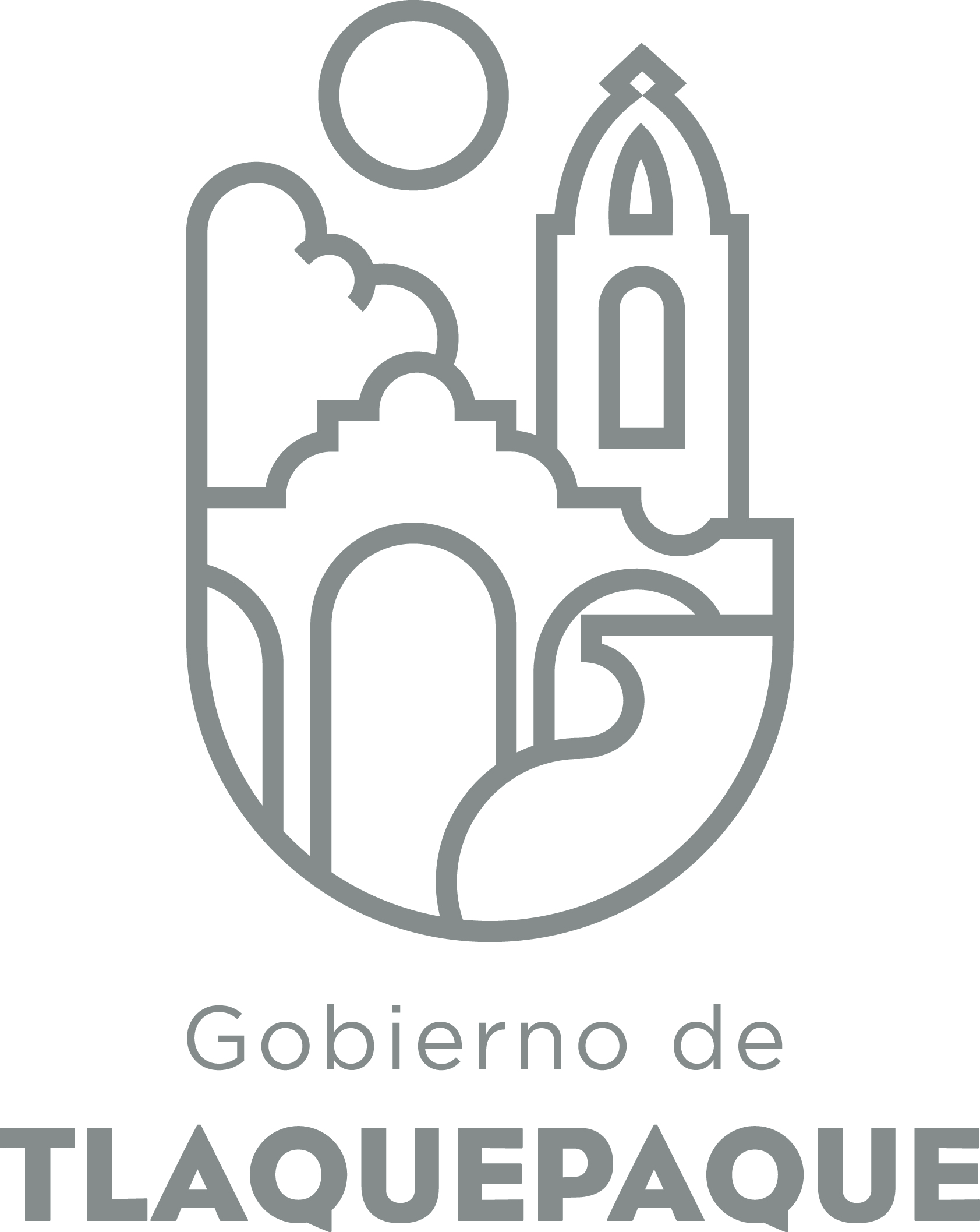 El suscrito Lic. Gustavo Flores Llamas, Secretario del Ayuntamiento Constitucional de San Pedro Tlaquepaque, Jalisco en ejercicio de mis funciones, y con fundamento en el art. 63 de la Ley del Gobierno y la Administración Pública Municipal del Estado de Jalisco hago constar y----------------------------------------------------------------------------------------------------------------------------------------------------------------------------------------------------- C E R T I F I C O: ------------------------------------------------------------------------------------------------------------------------------------------------------------Que en la Sesión Ordinaria de Ayuntamiento del Municipio de San Pedro Tlaquepaque, Jalisco de fecha 18 de Noviembre de 2015 se aprobó: -------------------------------------------------------------------------------------------------------------------------------Primero.- Se autoriza al Municipio de San Pedro Tlaquepaque, Jalisco, para que a través de los CC.MARIA ELENA LIMON GARCIA, JUAN DAVID GARCIA CAMARENA, GUSTAVO FLORES LLAMAS Y JORGE LUIS PARTIDA VALADEZ, en su carácter de Presidente Municipal, Síndico, Secretario del Ayuntamiento y Encargado de la Hacienda Municipal respectivamente, celebren de conformidad con lo dispuesto en el artículo 9º del Decreto 25293/LX/14 publicado en el Periódico Oficial del Estado de Jalisco que contiene el Presupuesto de Egresos del Gobierno del Estado de Jalisco, para el periodo comprendido del 1° de enero al 31 de diciembre de 2015, y art. 11 de la Ley de Coordinación Fiscal del Estado de Jalisco y sus Municipios, con el Gobierno del Estado de Jalisco a través de su Secretaría de Planeación, Administración y Finanzas, convenio de apoyo financiero con cargo a las Participaciones Federales correspondientes, mediante la retención que el ESTADO llevará a cabo en forma mensual, de conformidad con lo establecido en los artículos 8 y 11 de la Ley de Coordinación Fiscal del Estado de Jalisco y el artículo 29 de la Ley de Deuda Pública del Estado de Jalisco y sus Municipios, hasta por la cantidad de $ 88´387,583.31 (ochenta y ocho millones trescientos ochenta y siete mil quinientosochenta y tres presos 31/100 M.N.) a afecto de solventar las necesidades urgentes de liquidez. El anticipo autorizado tendrá un vencimiento no mayor al mes de diciembre de 2016 y a efecto de resarcir al Estado de Jalisco el costo financieros del mismo se autoriza a pactar el pago del mismo mediante 12 (doce) amortizaciones mensuales sucesivas a partir del mes de enero de 2016 por la cantidad de $ 7´696,950.00 ( siete millones seiscientos noventa y seis mil novecientos cincuenta pesos 00/100 M.N.) que comprende un total de $ 92´363,400.00 (Noventa y dos millones trescientos sesenta y tres mil cuatrocientos pesos 00/100 M.N.) correspondiente a la devolución al Estado de Jalisco de los recursos extraordinarios recibidos más el total de los intereses y accesorios financieros generados. ---------------------------------------------------------------------------------------------------------------------------------------------------------------------------------------------Segundo.- Se autoriza a los CC. MARIA ELENA LIMON GARCIA, JUAN DAVID GARCIA CAMARENA, GUSTAVO FLORES LLAMAS Y JORGE LUIS PARTIDAVALADEZ, en su carácter de Presidente Municipal, Síndico, Secretario del Ayuntamiento y Encargado de la Hacienda Municipal respectivamente, para que realicen las gestiones y celebración de los documentos jurídicos necesarios con el Estado de Jalisco a través de su Secretaría de Planeación, Administración y Finanzas, a efecto de documentar el anticipo con cargo a sus Participaciones Federales y la autorización al Estado de Jalisco para que lleve a cabo su retención y aplicación al pago del anticipo recibido así como el cargo del costo financiero que se genere. -------------------------------------------------------------------------------------------------------------------------------------------------------------------------------------------------------Acuerdo aprobado por unanimidad. ------------------------------------------------------------------------------------------------------------------------------------------------------------------------A T E N T A M E N T ESAN PEDRO TLAQUEPAQUE, JAL., A 18 DE NOVIEMBRE DE 2015LIC. GUSTAVO FLORES LLAMASSECRETARIO DEL AYUNTAMIENTOGFL/FRR/aleEl suscrito Lic. Gustavo Flores Llamas, Secretario del Ayuntamiento Constitucional de San Pedro Tlaquepaque, Jalisco en ejercicio de mis funciones, y con fundamento en el art. 63 de la Ley del Gobierno y la Administración Pública Municipal del Estado de Jalisco hago constar y----------------------------------------------------------------------------------------------------------------------------------------------------------------------------------------------------- C E R T I F I C O: ------------------------------------------------------------------------------------------------------------------------------------------------------------Que en la Sesión Ordinaria de Ayuntamiento del Municipio de San Pedro Tlaquepaque, Jalisco de fecha 18 de Noviembre de 2015 se aprobó: ------------------------------------------------------------------------------------------------------------------------------- Único.- Se autoriza integrar a la Regidora Carmen Lucia Pérez Camarena a las Comisiones Edilicias de Promoción Cultural y Asistencia y Desarrollo Social y Humano. -------------------------------------------------------------------------------------------------------------------------------------------------------------------------------------------------------------Acuerdo aprobado por unanimidad. ------------------------------------------------------------------------------------------------------------------------------------------------------------------------A T E N T A M E N T ESAN PEDRO TLAQUEPAQUE, JAL., A 18 DE NOVIEMBRE DE 2015LIC. GUSTAVO FLORES LLAMASSECRETARIO DEL AYUNTAMIENTOGFL/FRR/ale